Digital USB MicroscopeUSB-MICROSCP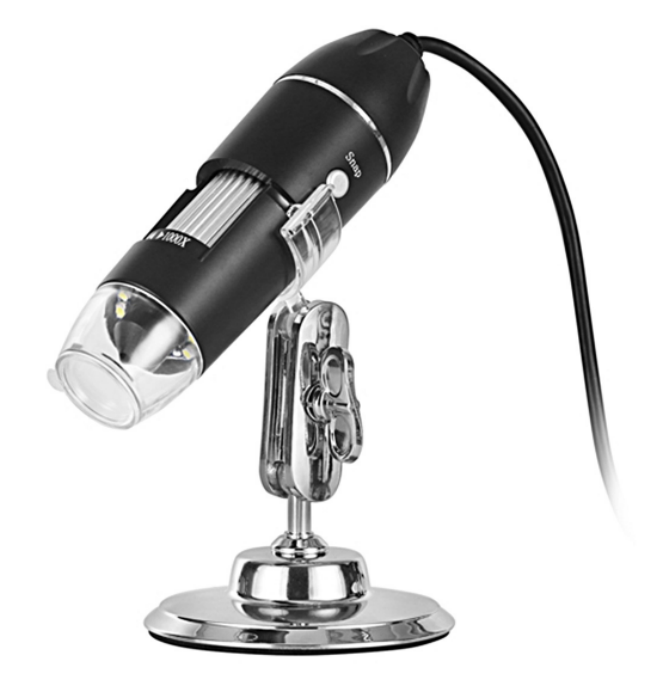 Quick DetailsTheory:Digital MicroscopeProduct name:USB Digital Microscopetype:1000x usb digital microscopeResolution:480pFrame Rate:30fpsLED:8 White LEDcamera:0.3 mega pixelVideo Format:AVIMagnification Range:0-1000Xsize:11*3.3cmaccept Customized:yes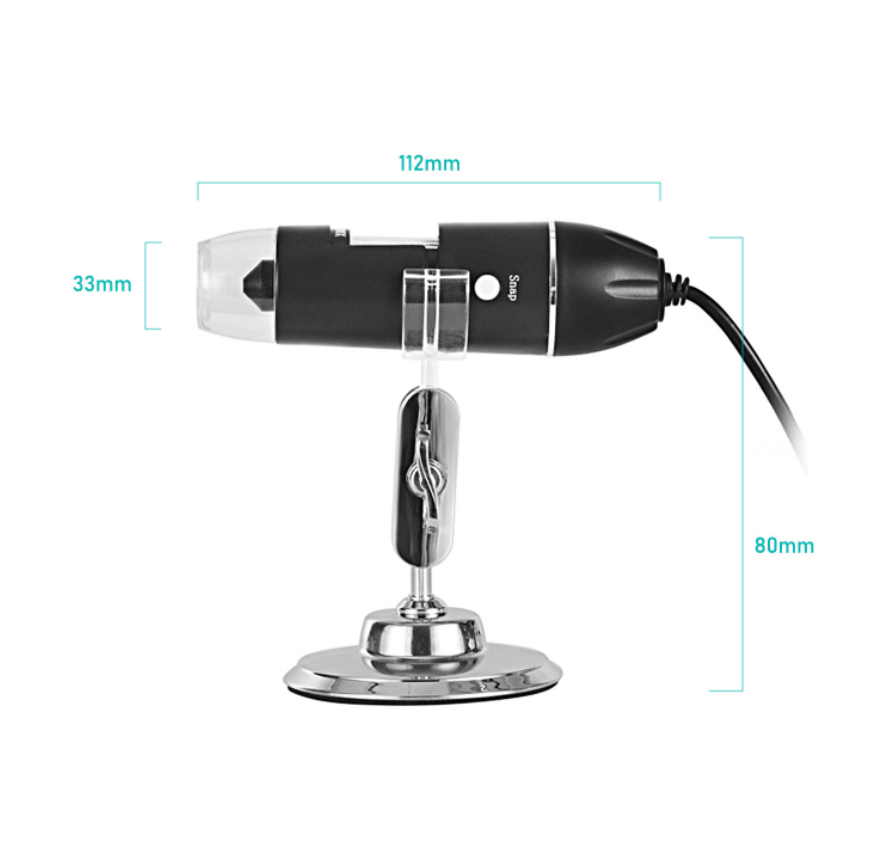 Features:1. A good quality to use in Inspection dissection/examination, Plant dissection/examination, Skin examination,2. Scal examination, Textile Inspection, Jewelry Inspection, Collections/Coin Inspection, Printing Inspection, PCB or PCBA Inspection and so on.3. The microscope is made up of high-quality IC and electronic components, with clear image quality, low power consumption, high-resolution, applies to small objects to be larger4. Photo and video production, is the best choice of small objects recognization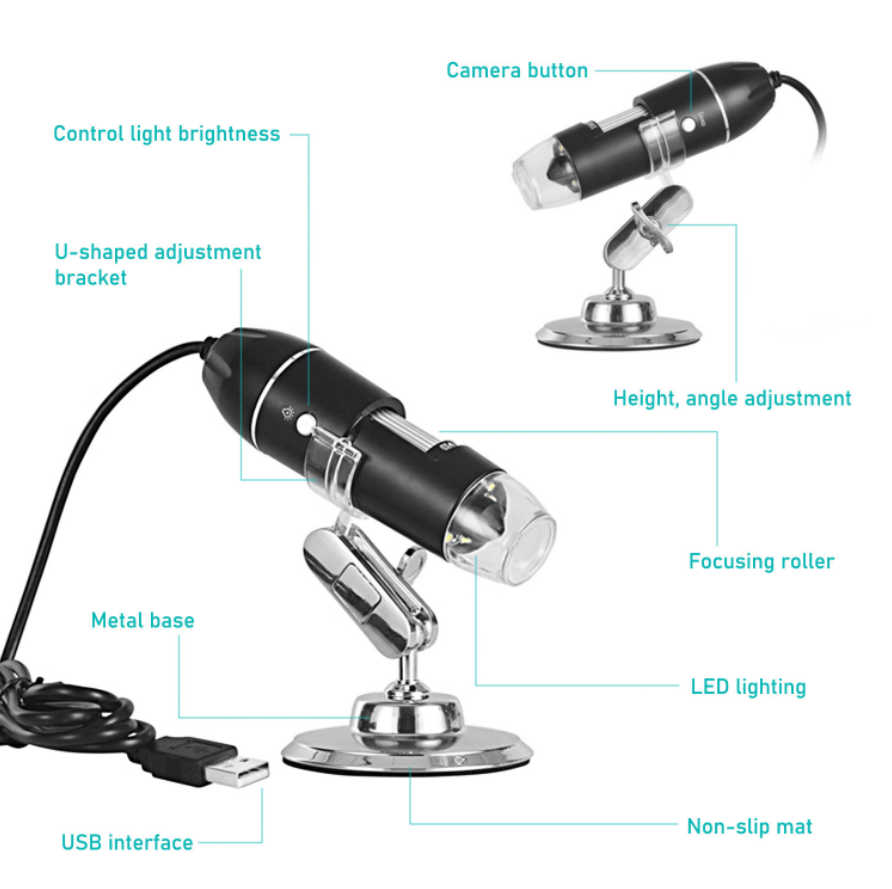 SPECIFICATIONS:Chip: dedicated 16Bit DSPImage Sensor:0.3M HD CMOS SensorMagnification: 0X-1000XPhoto/Video: Built-inAuxiliary light source: 8 white LED lightsImage resolution: 640X480Digital zoom: 5-stageImaging distance: manual adjustment 0~40mmFixed base: universal metal baseCD: Contains drive, measurement software, instructionsSupport system: WINDOWS /VISTAPower: USB (5V DC)Computer interface: USB2.0Dynamic Frames: 30f/s Under 600 LUX BrightnessIllumination range: 0-30000LUX line control adjustableBody size: 112mm (length) 33mm (outer diameter)Base effective height: 80mm, GW: 380gBody color: matte black, other colors can be customized